OMB No.: xxxx-xxxx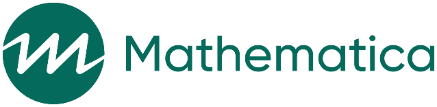 Expiration Date: xx/xx/xxxxImpact Study of Federally Funded Magnet SchoolsSchool Instruction and Organization Survey (DRAFT10/23/2020)A. INTRODUCTIONWelcome to the Impact Study of Federally Funded Magnet Schools. You will need your username and password in order to continue. They can be found in the email we sent, or you can call us toll free at 1-xxx-xxx-xxxx.Username:	Password (case sensitive):A1. 	[If MSAP = 1: This survey is part of the Impact Study of Federally Funded Magnet Schools, a national evaluation designed to learn more about magnet schools, and whether particular features of magnet schools are associated with greater success. The study is being conducted for the U.S. Department of Education by Mathematica.][IF MSAP = 0: This survey is part of the Impact Study of Federally Funded Magnet Schools, a national evaluation being conducted for the U.S. Department of Education by Mathematica. Your responses will help us understand how federally funded magnet schools differ from other schools. Your school provides an important comparison, because some of your students could have enrolled in a nearby magnet school.]You are being asked to complete this survey because, as principal, you are the most knowledgeable person about your school’s organization and instruction. [IF MSAP=1: Your responses are essential to understanding magnet school effectiveness. As a Magnet Schools Assistance Program (MSAP) grantee, your school is expected to complete this survey.] [IF MSAP = 0: This survey is voluntary, but your response is critical for producing valid and reliable data. For completing the survey, you will receive a $30 payment.] You may skip any questions that you do not wish to answer; however, we ask that you answer all the questions that you can. Participation in this survey will not impose any risks to you as a respondent. If you have any questions about your rights as a study participant, contact [IRB INFORMATION].Click here for more information on confidentiality and data protection.HOVER TEXT: Mathematica and its subcontractor SPR follow the confidentiality and data protection requirements of the Institute of Education Sciences at the Department of Education (Education Sciences Reform Act of 2002, Title I, Part E, Section 183). Responses to this data collection will be used only for research purposes. The reports prepared for the study will summarize findings across the sample and will not associate responses with a specific district, school, or individual. We will not provide information that identifies respondents to anyone outside the study team, except as required by law.Do you agree to take part in this survey?Select one only	Yes, I agree to take part in this survey	1  GO TO A2	No, I do not agree to take part in this survey	0  ENDA2.	Please confirm who is completing this survey. Are you [PRINCIPAL NAME], principal of [SCHOOL NAME]?Select one only	Yes, I am that person	1  	No, I am not that person, I am completing the survey on their behalf	2  	No, I am not that person, but I am the current principal of this school	3  B. SCHOOL TYPE B1.	Does this school offer one or more curricular themes or have a special program emphasis for some or all students? The curricular theme or special program emphasis might be science and math or STEM, performing arts, talented or gifted education, foreign language immersion or dual-language instruction, or International Baccalaureate® (IB).Select one only	Yes	1  	No	0  B2.	At your school, do all students or a subset of students enrolled at the school participate in the theme or special program emphasis? Select one only	All students participate	1  	Some but not all students in this school participate	2  B3.	Which of the following best describes your school?Select one only	Regular/traditional public school – elementary or secondary	1	Magnet school	2	Charter school	3	Alternative/other school (Please specify)	4SPECIFY 	 (STRING )C. THEME OR SPECIAL PROGRAM EMPHASISC1.	Does the same theme or special program emphasis apply to all students at [FILL] your school, or does your school offer different themes or program emphases to different students? Select one only	The same theme or special program emphasis applies to all students	1  	Different students participate in different themes or program emphases	2  C2.	How many themes or special program emphases does [FILL] your school offer? C3.	Do students at [FILL] your school choose or are they assigned their theme or special program emphasis? Select one only	Students choose their theme or special program emphasis	1  	Students are assigned their theme or special program emphasis	2  C4.	Which of the following themes or special program emphases are offered at [FILL] your school?  Select all that applyEducation for gifted or talented students	1Foreign language immersion or dual language	2Health or medicine	3International Baccalaureate (IB) or Primary Years Programme (PYP)	4Montessori instruction	5Performing or fine arts	6Science, technology, engineering, (art), and math (STEM or STEAM)	7Career pathways 	8Other (please specify)	9SPECIFY 	        (STRING )C5.	Among the themes or special program emphases offered at [FILL] your school, which is the PRIMARY one?  The primary theme or special program emphasis is the one that most affects the curriculum for the largest number of students.Select one onlyEducation for gifted or talented students	1Foreign language immersion or dual language	2Health or medicine	3International Baccalaureate (IB) or Primary Years Programme (PYP)	4Montessori instruction	5Performing or fine arts	6Science, technology, engineering, (art), and math (STEM or STEAM)	7Career pathways 	8Other (please specify)	9SPECIFY 	        (STRING )C6.	Approximately what percentage of students at [FILL] your school participate in the PRIMARY theme or special program emphasis you identified in the previous question?                                                                 PERCENT    (RANGE (0-100))C7. 	At each of the following grade levels, does [FILL] your school offer any elective courses that are specifically related to the primary theme or special program emphasis?  C8. 	Are students required to take one or more special courses, from a set of courses specifically related to the theme or special program emphasis, at any point during their enrollment in [FILL] your school?  Special courses include those related to the theme or special program emphasis of [FILL] your school, EXCLUDING state-mandated courses in traditional subjects (such as English/language arts, mathematics, science, social studies, and foreign language).Select one only	Yes	1  	No	0  C9. 	For a typical eighth grader at [FILL] your school, how many special courses related to the theme or special program emphasis are they required to take in that grade?  C10. 	For a typical tenth grader at [FILL] your school, how many special elective courses related to the theme or special program emphasis are they required to take in that grade?  C11. 	For a typical twelfth grader at [FILL] your school, how many special elective courses related to the theme or special program emphasis are they required to take in that grade?  C12.	Are students required to complete a semester- or year-long project specifically related to the theme or special program emphasis at any point during their enrollment at [FILL] your school?Select one only	Yes	1  	No	0  C13.	Which, if any, of the following activities specifically related to the theme or special program emphasis are students required to do at any point during their enrollment at [FILL] your school?C14.	In what year did [FILL] your school begin implementing its current primary theme or special program emphasis?                                                                 YEAR    (RANGE (1970-2021))C15.	Since [FILL] your school began implementing its primary theme or special program emphasis, which, if any, of the following actions did your school, your district, or your consortium (if applicable) take to support its implementation? If your school opened or began operations with the primary theme or special program emphasis in place, please indicate the actions taken in preparation for its first year. C16.	Which of the following resources and offerings to support the implementation of the theme or special program emphasis are in place at [FILL] your school for the current school year?D. STUDENT ADMISSIONSD1.	This school year (2021-2022), were any students enrolled in [FILL] your school as the result of an admissions lottery?	Select one only	Yes	1   	No	0D2.	Does [FILL] your school use any special requirements when admitting students, OTHER THAN proof of immunization, age, or residence (for example, test scores or special student aptitudes or skills)?Select one only	Yes	1   	No	0D2a.	Which, if any, of the following requirements does [FILL] your school use to determine which students to admit?D3.	For this school year (2021-2022), did [FILL] your school have a wait list (that is, were there more eligible applicants than available seats at the school)?Select one only	Yes	1	No	0D4. 	Some schools prioritize recruitment of specific groups of students for various reasons (such as developing a more diverse student body). HOVER TEXT: This may include conducting specific recruitment activities geared towards these groups or reaching them in other ways. To what extent are each of the following a priority for [FILL] your school?  D5.	Which, if any, of the following groups of students is [FILL] your school prioritizing for recruitment for the next school year (2022-2023)?E. INSTRUCTIONAL PRACTICESE1.	How many instructional days are there in the current school year (2021-2022) at [FILL] your school?		DAYS PER SCHOOL YEAR (RANGE 0 to 365)E2.	How long is the typical school day for students at [FILL] your school? Please report BOTH hours and minutes (e.g., 6 hours and 0 minutes, 5 hours and 45 minutes, etc.). Include the total amount of time that students are required to be in school. If the length of day varies by grade level or day of the week, record the longest day.	 	LENGTH OF SCHOOL DAYHOURS  	MINUTES(RANGE 0 to 12) 	(RANGE 0 to 59)E3. 	During a typical school week, approximately how many minutes per week do most THIRD GRADE students spend in class in the following subjects in [FILL] your school? E4. 	During a typical school week, approximately how many minutes per week do most EIGHTH GRADE students spend in class in the following academic subjects in [FILL] your school? E5. 	During a typical school week, approximately how many minutes per week do most TENTH GRADE students spend in class in the following academic subjects in [FILL] your school? E6.	Does [FILL] your school schedule extended class periods to create blocks of instruction time (block scheduling) in the current school year?Select one only	Yes	1	No	0E7.	Are students at [FILL] your school assigned to specific classes based on their academic ability in any core subject? Select one only	Yes	1	No	0E7a.	Are students at [FILL] your school assigned to specific classes based on their academic ability in MATH? Select one only	Yes	1	No	0E8.	On average, how often do teachers IN THIRD GRADE at [FILL] your school use smaller instructional groups sorted by students’ academic ability, in each of the following subjects? E9.	On average, how often do teachers at [FILL] your school use the following types of instruction? E10.	How often did you use student data to do any of the following activities?  F. SUPPORTS FOR TEACHING AND LEARNINGF1. 	During the current school year and including the preceding summer, on average, approximately how many hours of professional development   does a teacher at [FILL] your school receive? Your best estimate is fine.Professional development is defined as activities that develop an individual's skills, knowledge, expertise and other characteristics as a teacher. Development can include workshops and courses provided by the school or district, as well as individualized coaching/mentoring, collaborative planning and teaching, and the sharing of good practices.AVERAGE NUMBER OF HOURS OF PROFESSIONAL DEVELOPMENT RECEIVED PER TEACHER(RANGE 0 to 1,000)F2.	During this school year (2021-2022) and including the preceding summer, how many teachers in [FILL] your school participated in professional development on the following topics?F3.	How many of your full-time teachers left [FILL] your school at the end of the 2020-2021 school year for reasons other than death or retirement? Select one only  1		None	  2		1-5%  3		6-10%    4		11-25%  5		26-50%  6		51% or moreF4.	Which of the following types of academic supports are required for or offered to struggling students who need academic assistance at [FILL] your school?F5.	Which of the following types of academic supports are required for or offered to high-achieving students who seek academic enrichment or advancement at [FILL] your school?F6.	Which, if any, of the following kinds of technology are available to students at [FILL] your school?F7.  	Which, if any, of the following programs and services are currently offered at [FILL] your school? F8.	Which, if any, of the following extracurricular programs, clubs, or activities are available to students at [IF B2 = 2: the program within] your school?G. SCHOOL CLIMATEG1.	At [FILL] your school, to what extent do each of the following types of interaction or segregation occur among students of different racial/ethnic groups? Your best estimate is fine.G2.	At [FILL] your school, to what extent do each of the following types of interaction or segregation occur among students of different socioeconomic groups? Your best estimate is fine.G3.	In your estimation, about how many teachers at [FILL] your school: G4.	How often do the following interactions with parents, guardians, or other family members occur at [FILL] your school?  G5.	In a typical school year (one not affected by COVID) , approximately how many students at [FILL] your school have a parent, guardian, or other family member participate in the following activities at least once during the school year? Your best estimate is fine.G6.	To what extent is each of the following matters a problem at [FILL] your school?G7.	How often do the following types of problems occur at [FILL] your school?G8.	How often do the following types of problems occur at [FILL] your school?G9. 	During the current school year, is it a practice of [FILL] your school to do the following? If your school changed its practices during the school year, please answer regarding your most recent practice. H. COMMUNITY ENGAGEMENTH1.	How often do the following community engagements occur at [FILL] your school?  Community refers to individuals OTHER THAN school staff or parents of enrolled students. It may also refer to businesses, nonprofits, universities, or other entities that help the school access resources to enhance the academic options available at the school or to address critical needs.H2.	Which, if any, of the following activities do community actors or partners undertake for [FILL] your school?I. CONTACT INFORMATIONI1. 	What is your name?First Name:	(STRING 100)Middle Initial:	(STRING 2)Last Name:	(STRING 100)I2. 	What is your title?		JOB TITLE(STRING )I3. 	How long have you held your current position?		NUMBER OF YEARS		(RANGE 0 - 99)I4. 	Please provide us with your contact information. We will only contact you if we have questions about responses you provided on this survey[IF MSAP = 0: or to send you a gift card as a thank you for your time].What is your work phone number?	      PHONE NUMBER	What is your email address?		EMAIL ADDRESS	I5. 	What is your mailing address?Street Address:Apt:	City:State:Zip:	Those are all the questions we have for you today. Thank you so much for your time.Paperwork Reduction Act Statement - This information collection meets the requirements of 44 U.S.C. § 3507, as amended by section 2 of the Paperwork Reduction Act of 1995. You do not need to answer these questions unless we display a valid Office of Management and Budget control number. The OMB control number for this information collection is 0XXX-0XXX, expiring xx-xxx-20xx. We estimate that it will take about xx minutes to read the instructions, gather the facts, and answer the questions. You may send comments about our time estimate above to: Name, Address. Send only comments relating to our time estimate to this address, not the completed form.The following variables will be preloaded in the sample file: 1. MSAP= 1 if the school is an MSAP grantee attended by students in the study sample= 0 if the school is attended by students in the study sample (treatment or control) and is NOT an MSAP grantee2. GRADE SPAN= EE (early elementary school, serving grades PK-K through 2)= ES (elementary school, serving grades PK-K through 5-6)= K8 (K through 8 school, serving grades PK-K through 8)= MS (middle school, serving only grades within the range of 4 through 9)= SS (secondary school, serving grades 6-7 through 12)= HS (high school, serving grades 8-10 through 12)= K12 (K through 12 school, serving all grades)3. SCHOOL GRADES SERVED [PK – 12]4. PRINCIPAL NAME5. SCHOOL NAMEALL ELIGIBLEALL ELIGIBLE [A1 = 1]ALL ELIGIBLE NON-MSAP-FUNDED SCHOOLS [MSAP = 0 AND A1 = 1]SCHOOL HAS A THEME OR SPECIAL PROGRAM EMPHASIS [B1 = 1]ALL ELIGIBLE NON-MSAP-FUNDED SCHOOLS [MSAP = 0 AND A1 = 1]SCHOOL HAS A THEME OR SPECIAL PROGRAM EMPHASIS [B1 = 1]IF NOT ALL STUDENTS PARTICIPATE [B2 = 2], FILL = “the program within”SCHOOL OFFERS MULTIPLE THEMES OR SPECIAL PROGRAM EMPHASES [C1 = 2]IF NOT ALL STUDENTS PARTICIPATE [B2 = 2], FILL = “the program within”Number of themes or special program emphases                       (RANGE (0 – 200))SCHOOL OFFERS MULTIPLE THEMES OR SPECIAL PROGRAM EMPHASES [C1 = 2]IF NOT ALL STUDENTS PARTICIPATE [B2 = 2], FILL = “the program within”SCHOOL HAS A THEME OR SPECIAL PROGRAM EMPHASIS [B1 = 1]IF NOT ALL STUDENTS PARTICIPATE [B2 = 2], FILL = “the program within”SCHOOL HAS MULTIPLE THEMES OR PROGRAM EMPHASES [C4 = 1 FOR MULTIPLE ROWS]ONLY SHOW ROWS WHERE C4 IS SELECTED IF NOT ALL STUDENTS PARTICIPATE [B2 = 2], FILL = “the program within”SCHOOL HAS MULTIPLE THEMES OR PROGRAM EMPHASES [C4 = 1 FOR MULTIPLE ROWS]IF NOT ALL STUDENTS PARTICIPATE [B2 = 2], FILL = “the program within”SCHOOL HAS A THEME OR SPECIAL PROGRAM EMPHASIS [B1 = 1] ANDSCHOOL SERVES SECONDARY GRADES [GRADE SPAN = K8, MS, SS, HS, or K12]ONLY SHOW ROWS FOR GRADES THAT ARE SERVED BY THE SCHOOLIF NOT ALL STUDENTS PARTICIPATE [B2 = 2], FILL = “the program within”Mark one only per rowMark one only per rowYESNOa.	6th grade1 0 b.	7th grade1 0 c.	8th grade1 0 d.	9th grade1 0 e.	10th grade 1 0 f.	11th grade 1 0 g.	12th grade 1 0 SCHOOL HAS A THEME OR SPECIAL PROGRAM EMPHASIS [B1 = 1] ANDSCHOOL SERVES SECONDARY GRADES [GRADE SPAN = K8, MS, SS, HS, or K12]IF NOT ALL STUDENTS PARTICIPATE [B2 = 2], FILL = “the program within”SCHOOL REQUIRES SPECIAL COURSES [C8 = 1] AND SERVES GRADE 8IF NOT ALL STUDENTS PARTICIPATE [B2 = 2], FILL = “the program within”Number of special courses required related to theme or special program emphasis                      (RANGE (0 – 200))SCHOOL REQUIRES SPECIAL COURSES [C8 = 1] AND SERVES GRADE 10IF NOT ALL STUDENTS PARTICIPATE [B2 = 2], FILL = “the program within”Number of special courses required related to theme or special program emphasis                       (RANGE (0 – 200))SCHOOL REQUIRES SPECIAL COURSES [C8 = 1] AND SERVES GRADE 12IF NOT ALL STUDENTS PARTICIPATE [B2 = 2], FILL = “the program within”Number of special courses required related to theme or special program emphasis                       (RANGE (0 – 200))SCHOOL HAS A THEME OR SPECIAL PROGRAM EMPHASIS [B1 = 1] IF NOT ALL STUDENTS PARTICIPATE [B2 = 2], FILL = “the program within”SCHOOL HAS A THEME OR SPECIAL PROGRAM EMPHASIS [B1 = 1] IF NOT ALL STUDENTS PARTICIPATE [B2 = 2], FILL = “the program within”Mark one only per rowMark one only per rowMark one only per rowYESNONOT SUREa.	Writing project related to the theme or special program emphasis1 0 2 b.	Oral presentation related to the theme or special program emphasis1 0 2 c.	Community service related to the theme or special program emphasis1 0 2 d.	Work-based learning related to the theme or special program emphasis (e.g., internship, job shadowing)1 0 2 e.	Other activity or project specifically related to the theme or special program emphasis (Please specify)1 0 2 SPECIFY                                                 	 (    (STRING )SCHOOL HAS A THEME OR SPECIAL PROGRAM EMPHASIS [B1 = 1]IF NOT ALL STUDENTS PARTICIPATE [B2 = 2], FILL = “the program within”SCHOOL HAS A THEME OR SPECIAL PROGRAM EMPHASIS [B1 = 1] IF NOT ALL STUDENTS PARTICIPATE [B2 = 2], FILL = “the program within”Mark one only per rowMark one only per rowYESNOa.	Adopted a new curriculum related to the theme or special program emphasis HOVER TEXT: “New curriculum” refers to adopting or modifying new curricula for existing courses 1 0 b.	Adopted different assessment(s) related to the theme or special program emphasis HOVER TEXT: Assessments can include academic assessments, performance-based assessments, and other alternative assessments. Please do not include assessments that resulted from district- or state-wide changes.  1 0 c.	New or expanded course offerings related to the theme or special program emphasis1 0 d.	Improved classrooms or labs by adding new resources and materials or by improving the physical space 1 0 e.	Improved performance spaces or studios1 0 f.	Purchased new instructional materials or technology related to the theme or special program emphasis1 0 g.	Offered new theme-specific extracurricular activities 1 0 h.	Offered after-school, summer, or other out-of-school learning opportunities related to the theme or special program emphasis1 0 i.	Hired new teachers to provide instruction specifically related to the theme or special program emphasis1 0 j.	Provided professional development to staff related to the theme or special program emphasis1 0 k.	Used outside experts for technical assistance related to the theme or special program emphasis1 0 l. 	Developed relationships with community individuals or organizations related to the theme or special program emphasis (e.g., artist residencies or partnerships with local businesses for internships)1 0 m.	Other (Please specify)1 0 SPECIFY                                                 	     (STRING )SCHOOL HAS A THEME OR SPECIAL PROGRAM EMPHASIS [B1 = 1] ONLY SHOW ROWS WHERE C15 = 1IF NOT ALL STUDENTS PARTICIPATE [B2 = 2], FILL = “the program within”Mark one only per rowMark one only per rowYESNOa.	Curriculum related to the theme or special program emphasis HOVER TEXT: “New curriculum” refers to adopting or modifying new curricula for existing courses1 0 b.	Assessment(s) related to the theme or special program emphasis HOVER TEXT: Assessments can include academic assessments, performance-based assessments, and other alternative assessments.  1 0 c.	New or expanded course offerings related to the theme or special program emphasis1 0 d.	Improved classrooms or labs by adding new resources and materials or by improving the physical space1 0 e.	Improved performance spaces or studios1 0 f.	Instructional materials or technology related to the theme or special program emphasis1 0 g.	Theme-specific extracurricular activities1 0 h.	After-school, summer, or other out-of-school learning opportunities related to the theme or special program emphasis1 0 i.	Teachers hired to provide instruction specifically related to the theme or special program emphasis1 0 j.	Professional development provided to staff related to the theme or special program emphasis1 0 k.	Outside experts used for technical assistance related to the theme or special program emphasis1 0 l. 	Relationships with community individuals or organizations related to the theme or special program emphasis (e.g., artist residencies or partnerships with local businesses for internships)1 0 m.	Other (Please specify)1 0 SPECIFY                                                 	     (STRING )ALL ELIGIBLE [A1 = 1]IF NOT ALL STUDENTS PARTICIPATE [B2 = 2], FILL = “the program within”ALL ELIGIBLE [A1 = 1]IF NOT ALL STUDENTS PARTICIPATE [B2 = 2], FILL = “the program within”SCHOOL HAS SPECIAL REQUIREMENTS FOR ADMISSION [D2 = 1]IF NOT ALL STUDENTS PARTICIPATE [B2 = 2], FILL = “the program within”Mark one only per rowMark one only per rowMark one only per rowYESYESNOa.	Score on an admission test or standardized achievement test 1 0 0 b.	Specific student needs (e.g., students "at risk" or with disabilities) 1 0 0 c.	Academic record (e.g., achieving a certain GPA) 1 0 0 d. 	Specific student aptitudes, skills, or talents (e.g., evidence the student is gifted in the arts)1 0 0 e.	Something else (Please specify): 1 0 0 SPECIFY                                                 	 (    (STRING )SCHOOLS USING A LOTTERY [D1 = 1]IF NOT ALL STUDENTS PARTICIPATE [B2 = 2], FILL = “the program within”ALL ELIGIBLE [A1 = 1]IF NOT ALL STUDENTS PARTICIPATE [B2 = 2], FILL = “the program within”Mark one only per rowMark one only per rowMark one only per rowMark one only per rowNot at allTo a slight extent To a moderate extent To a significant extenta. 	Recruiting specific groups of students to increase the racial diversity of the student body1 2 3 4 b. 	Recruiting specific groups of students to increase the socio-economic diversity of the student body1 2 3 4 ALL ELIGIBLE [A1 = 1]IF NOT ALL STUDENTS PARTICIPATE [B2 = 2], FILL = “the program within”Mark one only per rowMark one only per rowYESNOa.	Students from families with high socioeconomic status1 0 b.	Students from families with low socioeconomic status1 0 c.	High-achieving students1 0 d.	Low-achieving students1 0 e.	Students with disabilities1 0 f.	Black students1 0 g.	Hispanic students1 0 h.	Other minority students 1 0 i.	Students from a specific attendance zone or neighborhood(s) considered to have high socioeconomic status1 0 j.	Students from a specific attendance zone or neighborhood(s) considered to have low socioeconomic status1 0 ALL ELIGIBLE [A1 = 1]IF NOT ALL STUDENTS PARTICIPATE [B2 = 2], FILL = “the program within”ALL ELIGIBLE [A1 = 1]IF NOT ALL STUDENTS PARTICIPATE [B2 = 2], FILL = “the program within”SCHOOLS OFFERING GRADE 3IF NOT ALL STUDENTS PARTICIPATE [B2 = 2], FILL = “the program within”a.	English/ language arts (including reading and writing)NUMBER OF MINUTES PER WEEK(RANGE 1 to 999)b.	MathematicsNUMBER OF MINUTES PER WEEK(RANGE 1 to 999)c.	Social studies or historyNUMBER OF MINUTES PER WEEK(RANGE 1 to 999)d.	ScienceNUMBER OF MINUTES PER WEEK(RANGE 1 to 999)e.	[IF B1 = 1] Across all subjects, content specific to the theme or special program emphasisNUMBER OF MINUTES PER WEEK(RANGE 1 to 999)SCHOOLS OFFERING GRADE 8IF NOT ALL STUDENTS PARTICIPATE [B2 = 2], FILL = “the program within”a.	English/language arts (including reading and writing)NUMBER OF MINUTES PER WEEK(RANGE 1 to 999)b.	MathematicsNUMBER OF MINUTES PER WEEK(RANGE 1 to 999)c.	Social studies or historyNUMBER OF MINUTES PER WEEK(RANGE 1 to 999)d.	ScienceNUMBER OF MINUTES PER WEEK(RANGE 1 to 999)e.	[IF B1 = 1] Across all subjects, content specific to the theme or special program emphasisNUMBER OF MINUTES PER WEEK(RANGE 1 to 999)SCHOOLS OFFERING GRADE 10IF NOT ALL STUDENTS PARTICIPATE [B2 = 2], FILL = “the program within”a.	English/language arts (including reading and writing)NUMBER OF MINUTES PER WEEK(RANGE 1 to 999)b.	MathematicsNUMBER OF MINUTES PER WEEK(RANGE 1 to 999)c.	Social studies or historyNUMBER OF MINUTES PER WEEK(RANGE 1 to 999)d.	ScienceNUMBER OF MINUTES PER WEEK(RANGE 1 to 999)e.	[IF B1 = 1] Across all subjects, content specific to the theme or special program emphasisNUMBER OF MINUTES PER WEEK(RANGE 1 to 999)ALL ELIGIBLE [A1 = 1]IF NOT ALL STUDENTS PARTICIPATE [B2 = 2], FILL = “the program within”SCHOOL SERVES SECONDARY GRADES [GRADE SPAN = K8, MS, SS, HS, or K12] IF NOT ALL STUDENTS PARTICIPATE [B2 = 2], FILL = “the program within”SCHOOL SERVES SECONDARY GRADES [GRADE SPAN = K8, MS, SS, HS, or K12] AND USES TRACKING TO ORGANIZE STUDENTS [E7 = 1] IF NOT ALL STUDENTS PARTICIPATE [B2 = 2], FILL = “the program within”SCHOOLS SERVING GRADES BETWEEN PK AND 5IF NOT ALL STUDENTS PARTICIPATE [B2 = 2], FILL = “the program within”Mark one only per rowMark one only per rowMark one only per rowMark one only per rowMark one only per rowNeverOnce or twice a year Monthly or multiple times per term Weekly or multiple times per month Daily or multiple times per week a.	English/language arts 1 2 3 4 5 b.	Mathematics1 2 3 4 5 ALL ELIGIBLE [A1 = 1]IF NOT ALL STUDENTS PARTICIPATE [B2 = 2], FILL = “the program within”Mark one only per rowMark one only per rowMark one only per rowMark one only per rowMark one only per rowNeverOnce or twice a year Monthly or multiple times per term Weekly or multiple times per month Daily or multiple times per week a.	Experiential learning1 2 3 4 5 b.	Problem-based learning1 2 3 4 5 c.	Blended learning1 2 3 4 5 ALL ELIGIBLE [A1 = 1]Mark one only per rowMark one only per rowMark one only per rowMark one only per rowMark one only per rowMark one only per rowNever Once or twice a year Monthly or multiple times per term Weekly or multiple times per month Daily or multiple times per week a. 	Use student data to provide feedback to teachers 1 2 3 4 5 b. 	Use student data to measure progress toward school goals 1 2 3 4 5 c.	Use student data to help plan and implement individual or whole-school professional development1 2 3 4 5 d.	Use student data to assess program effectiveness1 2 3 4 5 ALL ELIGIBLE [A1 = 1]IF NOT ALL STUDENTS PARTICIPATE [B2 = 2], FILL = “the program within”ALL ELIGIBLE [A1 = 1]IF NOT ALL STUDENTS PARTICIPATE [B2 = 2], FILL = “the program within”Mark one only per rowMark one only per rowMark one only per rowMark one only per rowMark one only per rowAll or nearly all Most Half Some Few to noneFew to nonea. 	Improving subject- or content-specific skills (related to teaching assignment)1 2 3 4 5 5 b. 	Analyzing and interpreting student achievement data 1 2 3 4 5 5 c.	Using technology to support instruction1 2 3 4 5 5 d.	Teaching STEM or incorporating STEM into other subjects1 2 3 4 5 5 e. 	Teaching in a culturally responsive way 1 2 3 4 5 5 f. 	Improving classroom and behavior management1 2 3 4 5 5 g. 	[IF B1 = 1] Content or curricula specific to the theme or special program emphasis of [FILL] the school1 2 3 4 5 5 h. 	Other topics (Please specify)1 2 3 4 5 5 	SPECIFY   ALL ELIGIBLE [A1 = 1]IF NOT ALL STUDENTS PARTICIPATE [B2 = 2], FILL = “the program within”ALL ELIGIBLE [A1 = 1]IF NOT ALL STUDENTS PARTICIPATE [B2 = 2], FILL = “the program within”Mark one only per rowMark one only per rowMark one only per rowRequiredOfferedNot offered a. 	Individual or group tutoring with a teacher or school aide that occurs outside of regular instructional time (e.g., before or after school, at lunch time, or during a study period)1 2 3 b.	Peer tutoring that occurs outside of regular instructional time1 2 3 c.	Individual or small group instruction during class time (e.g., “pull out”)1 2 3 d. 	Supplemental, “catch up,” or extra classes during the school day to help students be more successful in specific core academic subjects (e.g., “double-dosing”) 1 2 3 e.	Supplemental, “catch-up,” or extra academic courses outside of the normal school day (including summer sessions), taught primarily in person1 2 3 f.	Supplemental, “catch-up,” or extra academic courses outside of the normal school day (including summer sessions), taught primarily online1 2 3 g.	Individualized Education Plans (IEPs) 1 2 3 h.	Additional support staff in the classroom (such as a teacher’s aide, paraprofessional, etc.)  1 2 3 i. 	Some other type of academic support (Please specify) 1 2 3 SPECIFY                                                            (STRING )ALL ELIGIBLE [A1 = 1]IF NOT ALL STUDENTS PARTICIPATE [B2 = 2], FILL = “the program within”Mark one only per rowMark one only per rowMark one only per rowRequiredOfferedNot offered a. 	Individual or group tutoring with a teacher or school aide that occurs outside of regular instructional time (e.g., before or after school, at lunch time, or during a study period)1 2 3 b.	Peer tutoring that occurs outside of regular instructional time1 2 3 c.	Individual or small group instruction during class time (e.g., “pull out”)1 2 3 d. 	Supplemental or extra classes during the school day to provide enrichment or advanced instruction in academic subjects 1 2 3 e.	Supplemental academic courses providing enrichment outside of the normal school day (including summer sessions), taught primarily in person1 2 3 f.	Supplemental academic courses providing enrichment outside of the normal school day (including summer sessions), taught primarily online1 2 3 g. 	Some other type of academic support (Please specify) 1 2 3 SPECIFY                                                            (STRING )ALL ELIGIBLE [A1 = 1]IF NOT ALL STUDENTS PARTICIPATE [B2 = 2], FILL = “the program within”Mark one only per rowMark one only per rowYESNOa.	Library media center1 0 b.	Computer/robotics lab1 0 c.	3D printers1 0 d.	STEM labs1 0 e.	Makerspace Makerspaces allow students to use hands-on approaches to enhance their learning about a given topic.1 0 f.	Design or recording studios1 0 g.	Other kinds of technology (Please specify)1 0 SPECIFY                                                            (STRING )ALL ELIGIBLE [A1 = 1]IF NOT ALL STUDENTS PARTICIPATE [B2 = 2], FILL = “the program within”Mark one only per rowMark one only per rowYESNOa.	Extended-day care1 0 b.	Dedicated busses to school or from school1 0 c.	Bus or transit vouchers for transportation to school or from school1 0 d.	Psychological counseling1 0 e.	Peer mentoring1 0 f.	Distance learning courses (taught primarily via Internet, e-mail, satellite, or television)1 0 g.	[IF SS, HS, or K12] Dual or concurrent enrollment that offers both high school and college credit1 0 h.	[IF SS, HS, or K12] College counseling1 0 i.	[IF SS, HS, or K12] Career counseling1 0 ALL ELIGIBLE [A1 = 1]IF NOT ALL STUDENTS PARTICIPATE [B2 = 2], FILL = “the program within”Mark one only per rowMark one only per rowYESNOa.	Arts and music clubs or groups1 0 b.	Math and science clubs (e.g., math Olympiad, robotics competition)1 0 c.	Foreign language clubs 1 0 d.	Debate club 1 0 e.	Other career/technical clubs (e.g., Future Farmers of America, Future Business Leaders of America, DECA, Skills USA)1 0 f.	Outdoor clubs (Girl Scouts, Boy Scouts, 4-H) 1 0 g.	Community service clubs or projects 1 0 h.	Hobby-related clubs (e.g., chess, Legos) 1 0 i.	Competitive athletic teams1 0 j.	Intramural or club sports1 0 ALL ELIGIBLE [A1 = 1]IF NOT ALL STUDENTS PARTICIPATE [B2 = 2], FILL = “the program within”Mark one only per rowMark one only per rowMark one only per rowMark one only per rowNot at allTo a slight extent To a moderate extent To a significant extenta.	Core academic classes tend to be racially segregated.1 2 3 4 b.	Students of different races/ethnicities tend to segregate themselves socially (e.g., in the halls or during lunch).1 2 3 4 c.	Students of different races/ethnicities participate in school sports or clubs together.1 2 3 4 d.	Racial tensions between students lead to verbal or physical flights.1 2 3 4 e.	Students of different races/ethnicities work together on school assignments outside of class.1 2 3 4 Mark one only per rowMark one only per rowMark one only per rowMark one only per rowNot at allTo a slight extent To a moderate extent To a significant extenta.	Core academic classes tend to be socioeconomically segregated.1 2 3 4 b.	Students of different socioeconomic groups tend to segregate themselves socially (e.g., in the halls or during lunch).1 2 3 4 c.	Students of different socioeconomic groups participate in school sports or clubs together.1 2 3 4 d.	Tensions between students of different socioeconomic groups lead to verbal or physical flights.1 2 3 4 e.	Students of different socioeconomic groups work together on school assignments outside of class.1 2 3 4 ALL ELIGIBLE [A1 = 1]IF NOT ALL STUDENTS PARTICIPATE [B2 = 2], FILL = “the program within”Mark one only per rowMark one only per rowMark one only per rowMark one only per rowMark one only per rowAll or nearly all  MostHalf SomeFew to noneFew to nonea. 	Are willing to put in extra hours to help the school be successful?1 2 3 4 5 5 b. 	Collaborate with school administration to make the school run effectively?1 2 3 4 5 5 c. 	Are eager to take on formal leadership roles?1 2 3 4 5 5 d. 	Share beliefs and values about what the central mission of the school should be?1 2 3 4 5 5 e. 	Use data to inform instruction?1 2 3 4 5 5 f. 	Trust each other?1 2 3 4 5 5 g. 	Discuss feelings, worries, and frustrations with other teachers?1 2 3 4 5 5 h. 	Respect other teachers who take the lead in school improvement efforts?1 2 3 4 5 5 i. 	Respect those colleagues who are experts at their craft?1 2 3 4 5 5 j. 	Feel respected by other teachers?1 2 3 4 5 5 k. 	Are actively trying to improve their teaching?1 2 3 4 5 5 ALL ELIGIBLE [A1 = 1]IF NOT ALL STUDENTS PARTICIPATE [B2 = 2], FILL = “the program within”Mark one only per rowMark one only per rowMark one only per rowMark one only per rowMark one only per rowNever Once or twice a year Monthly or multiple times per term Weekly or multiple times per month Daily or multiple times per week a. 	Parents, guardians, or other family members are offered opportunities to visit their child's classroom, such as observing instruction or participating in an activity with their child.1 2 3 4 5 b. 	Teachers communicate with parents, guardians, or other family members about students’ progress or challenges.1 2 3 4 5 c. 	Teachers meet with parents, guardians, or other family members to discuss or address students' needs.1 2 3 4 5 d. 	School administrators communicate with parents, guardians, or other family members how they can help students learn.1 2 3 4 5 ALL ELIGIBLE [A1 = 1]IF NOT ALL STUDENTS PARTICIPATE [B2 = 2], FILL = “the program within”Mark one only per rowMark one only per rowMark one only per rowMark one only per rowMark one only per rowMark one only per rowMark one only per rowAll or nearly all  Most HalfSome Few to noneNot sureNAa.	Attend an open house or back-to-school night1 2 3 4 5 6 na b.	Attend parent-teacher conferences1 2 3 4 5 6 na c.	Attend special subject-area events 	(e.g., science fairs, concerts)1 2 3 4 5 6 na d.	Sign a school-parent compact 	HOVER TEXT: A school-parent compact is an agreement between school community members (e.g., parents, principals, teachers, and students) that acknowledges the shared responsibility for student learning and/or the school’s policies.1 2 3 4 5 6 na e.	Volunteer in the school 1 2 3 4 5 6 na f.	Serve as an advocate for the school (e.g., assist in recruitment efforts)1 2 3 4 5 6 na g.	Attend Parent-Teacher Association/Organization or parent booster club meetings1 2 3 4 5 6 na h.	Complete a parent satisfaction survey1 2 3 4 5 6 na ALL ELIGIBLE [A1 = 1]IF NOT ALL STUDENTS PARTICIPATE [B2 = 2], FILL = “the program within”Mark one only per rowMark one only per rowMark one only per rowMark one only per rowNot at all To a slight  extentTo a moderate extentTo a significant extentTo a significant extenta.	Student tardiness 1 2 3 4 4 b.	Student absenteeism (missing the full school day)1 2 3 4 4 c.	Student class cutting (missing part of the school day)1 2 3 4 4 d. 	Student apathy1 2 3 4 4 e. 	Students coming to school unprepared to learn1 2 3 4 4 f. 	Poor student health1 2 3 4 4 g. 	Lack of parental involvement1 2 3 4 4 h. 	Lack of resources and materials for teachers1 2 3 4 4 i. 	Teacher absenteeism1 2 3 4 4 j. 	Teacher apathy1 2 3 4 4 ALL ELIGIBLE [A1 = 1]IF NOT ALL STUDENTS PARTICIPATE [B2 = 2], FILL = “the program within”Mark one only per rowMark one only per rowMark one only per rowMark one only per rowMark one only per rowNever Once or twice a year Monthly or multiple times per term Weekly or multiple times per month Daily or multiple times per week a.	Physical conflict among students1 2 3 4 5 b.	Robbery or theft1 2 3 4 5 c.	Vandalism1 2 3 4 5 d. 	Physical abuse of teachers1 2 3 4 5 e. 	Student racial tension1 2 3 4 5 f. 	Student bullying 1 2 3 4 5 g. 	Widespread disorder in classrooms1 2 3 4 5 h. 	Student acts of disrespect for teachers1 2 3 4 5 SCHOOL SERVES SECONDARY GRADES [GRADE SPAN = K8, MS, SS, HS, or K12]IF NOT ALL STUDENTS PARTICIPATE [B2 = 2], FILL = “the program within”Mark one only per rowMark one only per rowMark one only per rowMark one only per rowMark one only per rowNever Once or twice a year Monthly or multiple times per term Weekly or multiple times per month Daily or multiple times per weeka. 	Student use of alcohol 1 2 3 4 5 b. 	Student use of illegal drugs 1 2 3 4 5 c. 	Student possession of weapons 1 2 3 4 5 d. 	Gang activities1 2 3 4 5 ALL ELIGIBLE [A1 = 1]IF NOT ALL STUDENTS PARTICIPATE [B2 = 2], FILL = “the program within”Mark one only per rowMark one only per rowYESNOa.	Require students to pass through metal detectors each day1 0 b.	Perform one or more random sweeps for contraband (for example, drugs or weapons)1 0 c.	Require clear book bags or ban book bags on school grounds1 0 d.	Maintain a daily presence of police or security personnel1 0 ALL ELIGIBLE [A1 = 1]IF NOT ALL STUDENTS PARTICIPATE [B2 = 2], FILL = “the program within”Mark one only per rowMark one only per rowMark one only per rowMark one only per rowNever Once or twice a year Monthly or multiple times per term Weekly or multiple times per montha. 	Our school reaches out to the community to request support.1 2 3 4 b. 	Community members respond to requests for support for our school.1 2 3 4 c. 	Community members participate in advisory or planning committee meetings or activities.1 2 3 4 d. 	Community members respond to requests for volunteers.1 2 3 4 e.	Community members attend informational meetings to stay informed about our school.1 2 3 4 f. 	Organized community groups (e.g., neighborhood organization) meet to discuss school issues.1 2 3 4 g. 	School staff respond to needs or concerns expressed by community members.1 2 3 4 ALL ELIGIBLE [A1 = 1]IF NOT ALL STUDENTS PARTICIPATE [B2 = 2], FILL = “the program within”Mark one only per rowMark one only per rowYESNOa.	Collaborate with the school on in-class learning modules 1 0 b.	Serve as mentors to students in the school1 0 c.	Provide financial support to the school 1 0 d.	Provide in-kind donations (e.g., new equipment, software)1 0 e.	Host students at an off-campus site or workplace1 0 f.	Support or sponsor student internship and employment opportunities1 0 g.	Offer dual credit where students can earn both high school and postsecondary credit for a single course1 0 h.	Other (Please specify)1 0 SPECIFY                                                 	     (STRING )RESPONDENT IS NOT [PRINCIPAL NAME] [A2 = 2 OR 3]RESPONDENT IS NOT THE PRINCIPAL OF THE SCHOOL [A2 = 2]ALL ELIGIBLE [A1 = 1]ALL ELIGIBLE [A1 = 1]IF MSAP = 0